Контрольная работа«Линейные уравнения с одной переменной»Вариант 1Равносильны ли уравнения 3х+2х=15 и 5х=5?Является ли число 7 корнем уравнения 3х-6=х+8?Решить уравнения:а)  11х – 9 = 4х + 26б) 6х+(3х-2)=16   в) 7х – 5(2х + 1) = 5х + 19Решить уравнения: а) += 2             б)    
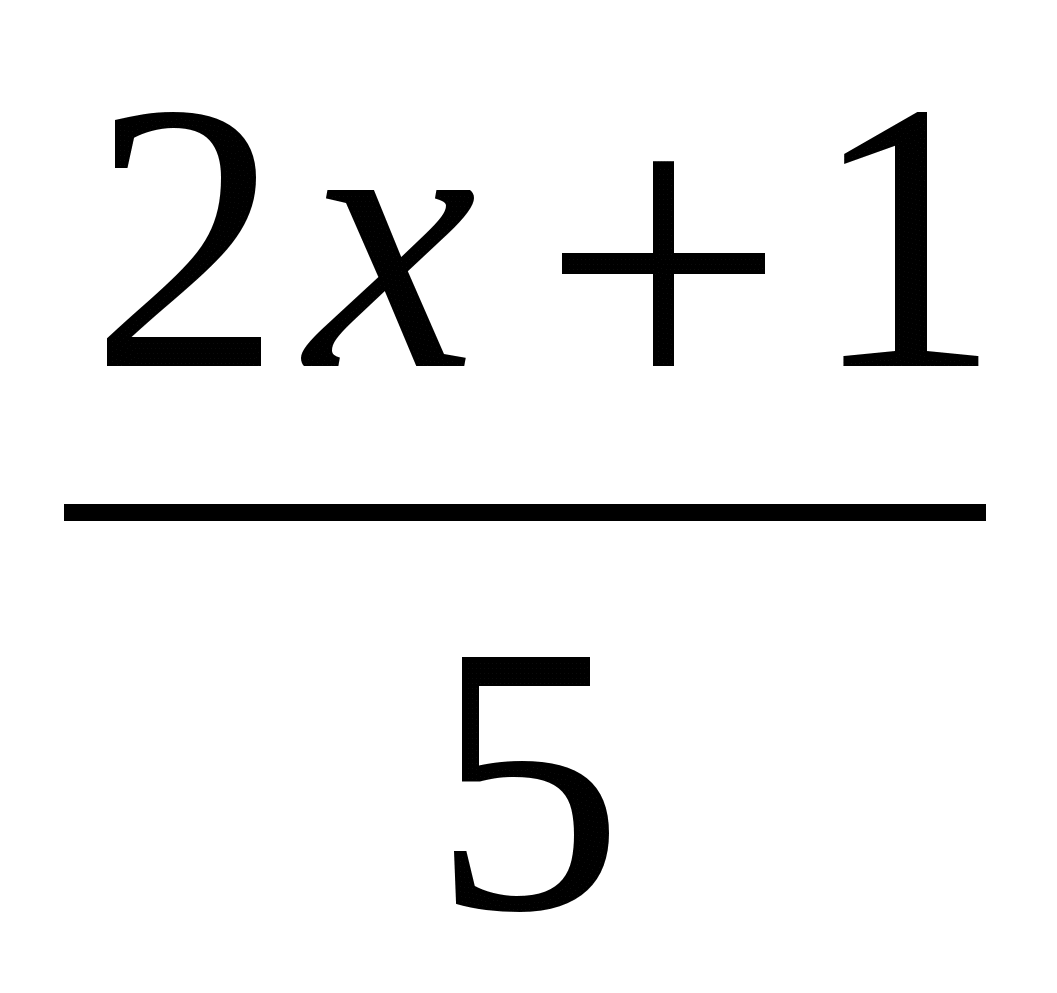 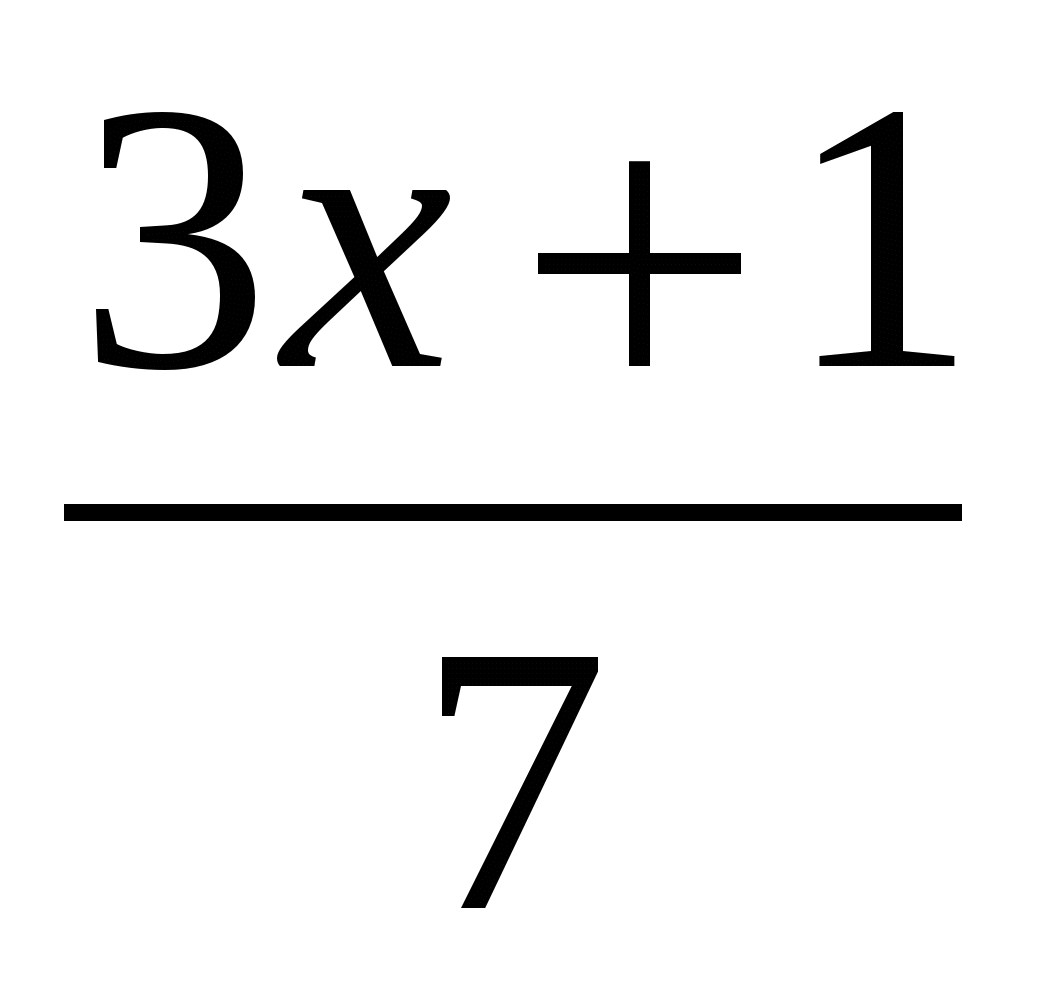 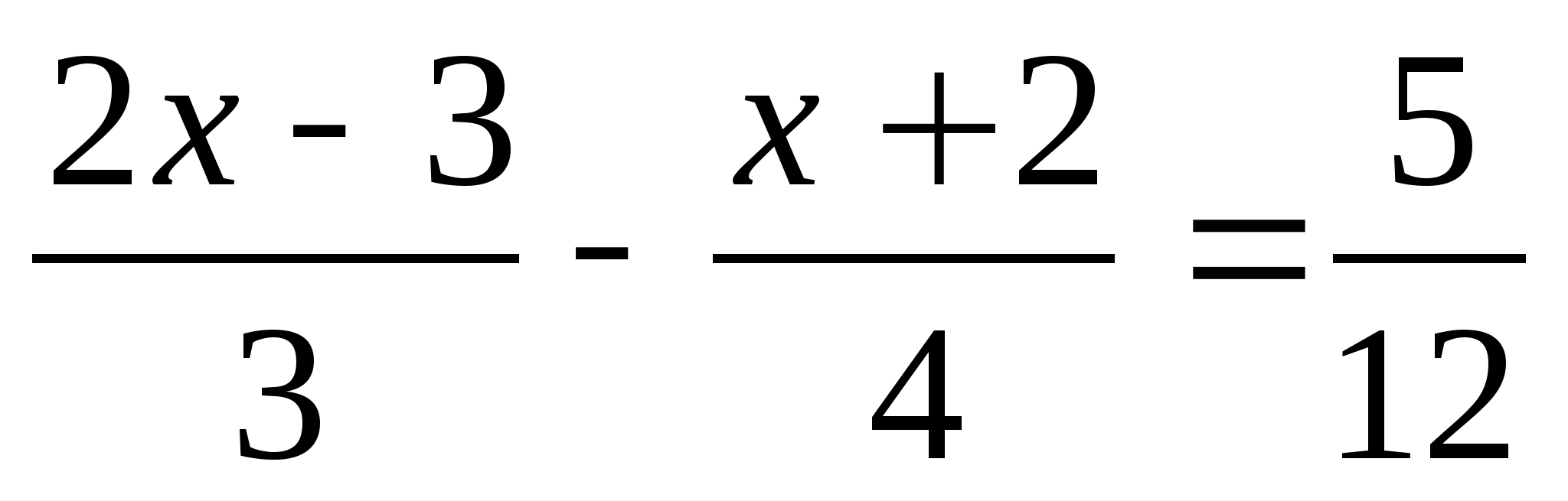 
Вариант 2
Равносильны ли уравнения 3х-15=0 и 3х-1=14?Является ли число 9 корнем уравнения 2х-5=х+4?Решить уравнения:а)  9х – 7 = 6х + 14б) 5х+ (3х-7)=9   в) 3х – 4(2х – 1) = 3х + 28Решить уравнения: а) -= -2      б)    
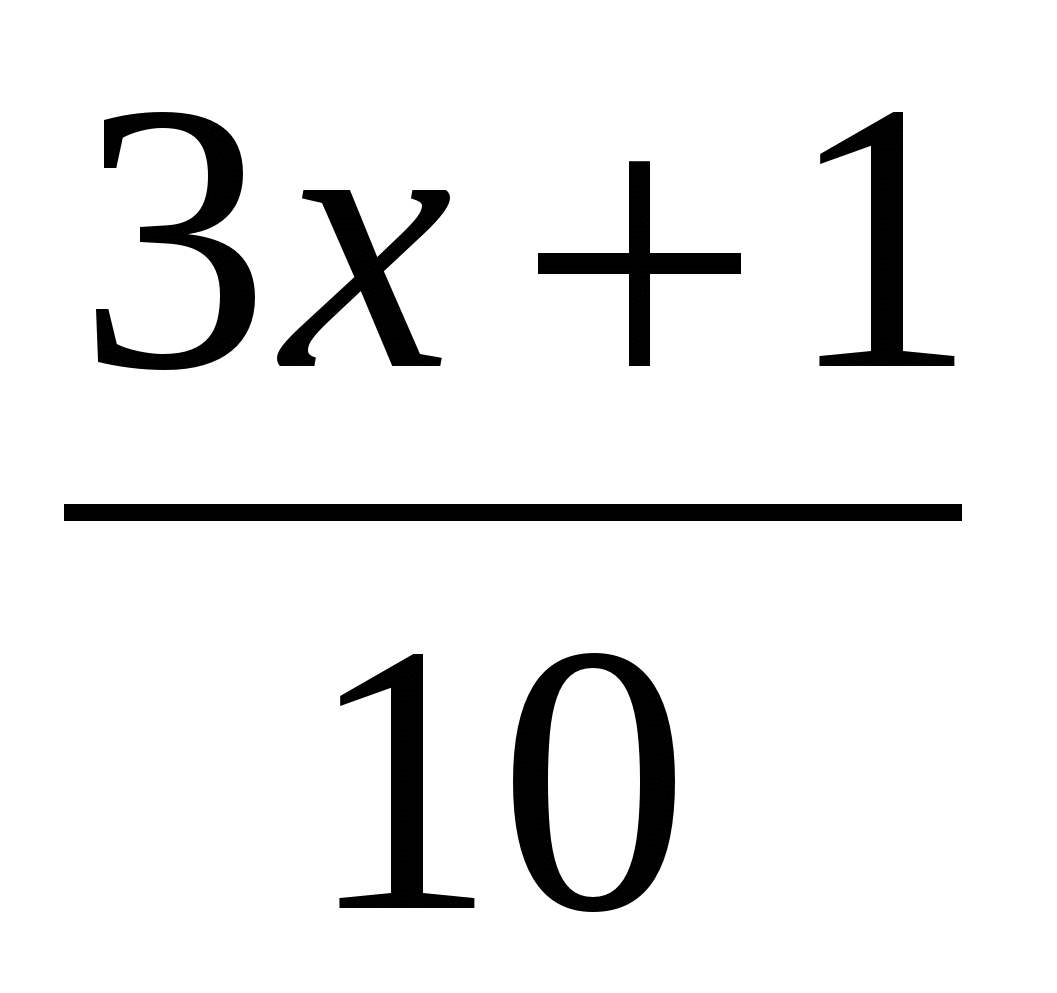 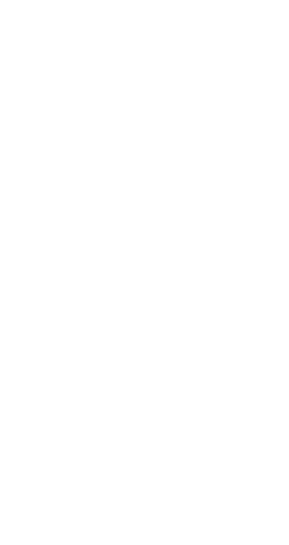 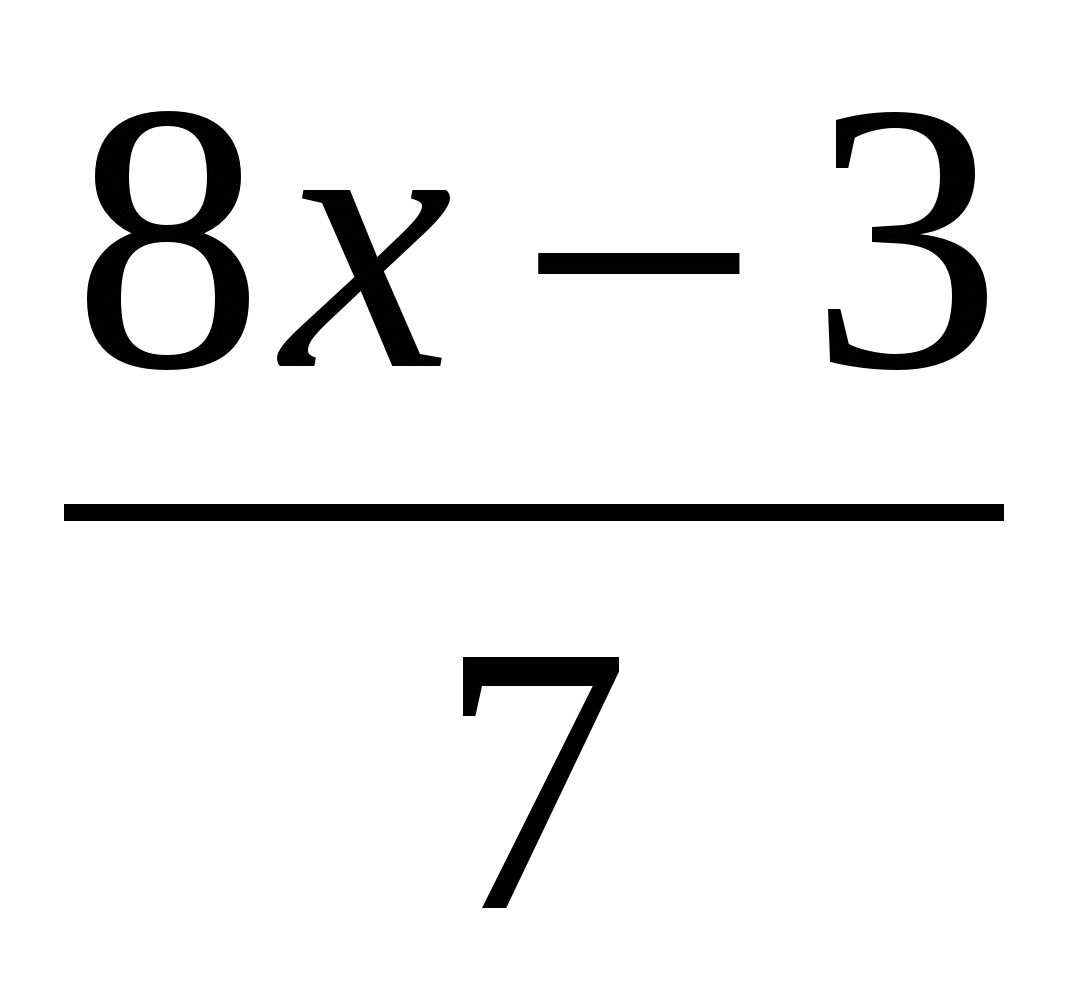 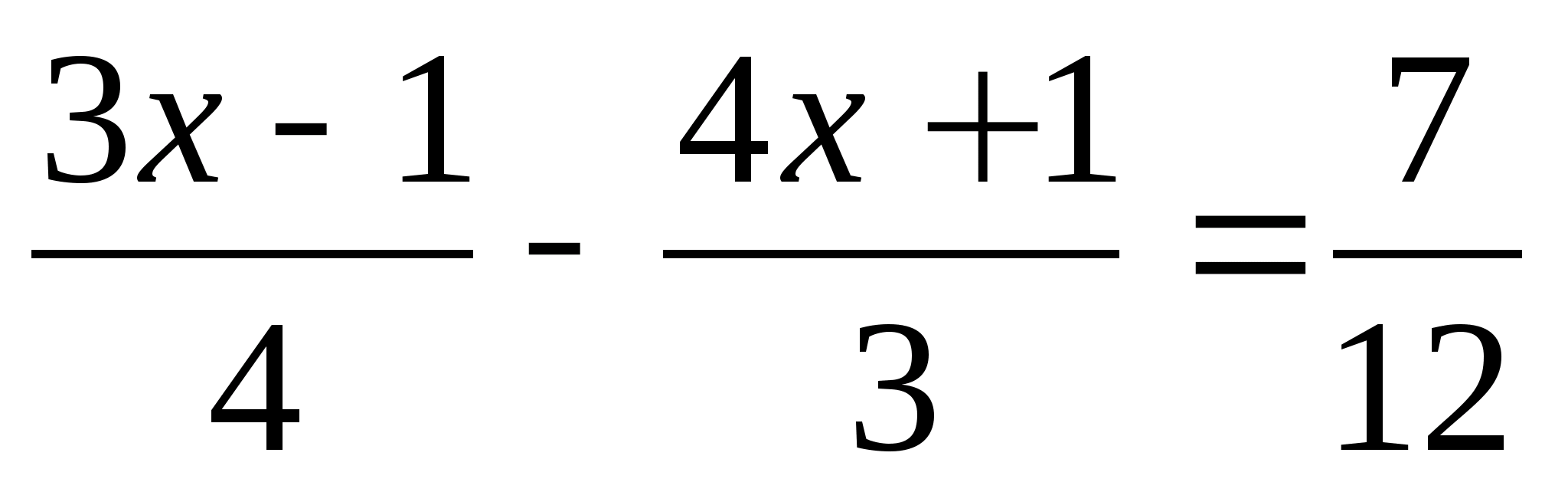 